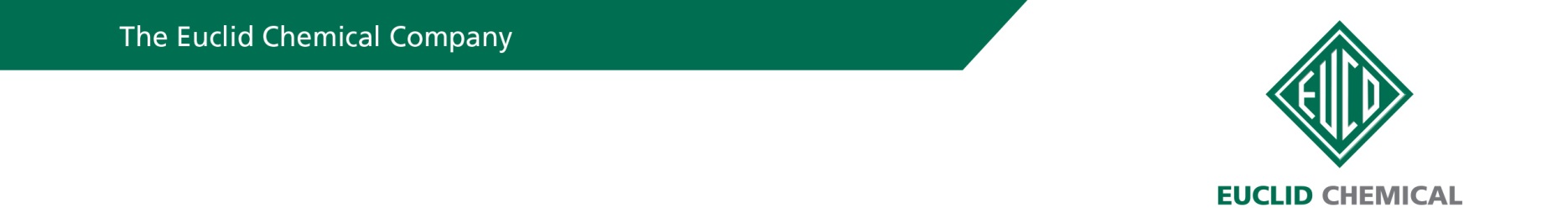 TAMMS AG 400 Permanent Anti-Graffiti Coating System{Note to Specifier: The paragraphs below are meant to be incorporated into Parts 2 and 3 of a standard CSI 3 Part Format specification, the General Structural Notes, or directly onto the plans. They must be carefully reviewed by a qualified design professional and edited to meet the requirements of the project and governing building codes. Coordinate with other specification sections and drawings.}{Note to Specifier: The Tamms AG 400 Permanent Anti-Graffiti Coating System consist Tamms AG-400 two component epoxy base coat that is used over previously uncoated concrete and masonry surfaces. The Tamms AG 400 Topcoat is a two component urethane coating that has excellent anti-graffiti properties. It can be applied directly over the Tamms AG 400 Basecoat, or directly over most Euclid Chemical brand epoxy and acrylic coatings. Contact your local Euclid representative for more info on Euclid Chemical brand coatings.}PART 1:	GENERAL{Note to Specifier: Insert the following paragraph and sub paragraphs as required for your project. Euclid’s recommended products are shown in italics. More info can be found on these products at www.euclidchemical.com or by clicking on the product links.}1.01 	RELATED WORK: A. 	Joint Fillers – Eucolastic, Tammsflex, Dural 340, Qwikjoint UVR B. 	Concrete Repair:1. 	Vertical and Overhead: Euco V-100, Tamms Structural Mortar 2. 	Horizontal: Express Repair, VersaSpeed3. 	Form and Pour: EucocreteC. 	Crack Repair/Injection: Dural 452 LV, Dural Fast Set Epoxy GelD. 	Bonding Agents:  Duralprep A.C., Dural 452 MVE. 	Waterproofing/Dampproofing : Tamoseal, Vandex Super, Hey’Di K-11, Vandex BB75F. 	Architectural Coatings: Tammscoat, TammolasticG. 	Anti-Graffiti Coatings:  AG 100, AG-400, H. 	Traffic Deck Coatings: Tammsdeck, FlexdeckI. 	Decorative Floor Coatings: DuraltexJ. 	Epoxy Chemical Resistant Coatings: Duralkote 240, Duralkote 500, Duraltex 1705/07, Duraltex 1805/07K. 	Penetrating Water Repellents: 1. 	Horizontal and Vertical: Baracade WB 244, Baracade 100C, Baracade Silane 40 IPA2. 	Vertical: Chemstop WB Regular/Heavy DutyL. 	Penetrating Epoxy Sealer: Euco #512 VOX Epoxy SealerM. 	Cathodic Protection: Sentinel Galvanic Anodes1.02	JOB SITE CONDITIONSA.	Material shall be stored at temperatures between 50 and 90 deg F. Protect from moisture and freezing.B.	Do not apply Anti-Graffiti Coating to frozen or frost filled substrates, or when ambient and surface temperature is below 50°F (10°C), or above 90° F (32°C).C.	Do not apply Anti-Graffiti Coating to exterior surfaces when humidity is higher than 90%D.	Provide adequate ventilation and use proper safety equipment during application of Anti-Graffiti Coating.1.2	QUALITY ASSURANCEA.	All Anti-Graffiti Coating system components including base coats and top coats shall be manufactured by the same manufacturer.B.	Anti-Graffiti Coating Mock-Up:1.	Prior to commencing cementitious coating application, prepare a minimum <<insert size>> full scale, reference mock-up of each type, and color of Anti-Graffiti Coating for approval by Owner. Said reference mock-up shall be constructed in location designated by owner/architect, using the same materials, equipment, tools and methods for installing all materials as will be used for the remaining work to be performed.PART 2:	PRODUCT	2.01  ANTI-GRAFFITI COATING SYSTEMA.	Anti-Graffiti Coating Base Coat: Provide two-component, water-based epoxy resin base coat exhibiting the following properties at 75 deg F.	1.	Pot Life, 1 gal:				1.0 to 1.5 hrs	2.	Dry Time, Tack Free:			5 to 8 hrs	3.	Reapplication Time:			7 to 10 hrs	4.	Mixed Viscosity:				400 to 900 cps	5.	Min. Solids Content by Weight:		43%	6.	Flexibility, 1/8” Mandrel:			No Cracks	7.	VOC Content:				<120 g/L	8.	Taber Abrasion (CS 17 Wheel)		54 mg loss		1,000 grams/500 cycles	9.	Adhesion, elcometer:			425 psi	10.	Product:a.	Euclid Chemical (The); Tamms AG 400 Base Coat www.euclidchemical.com{Note to Specifier: Tamms AG 400 Top Coat is available in (11) standard colors. It is also available in custom colors with minimum quantity orders and special pricing. Contact your local Euclid Representative for more info.}B. 	Anti-Graffiti Coating Top Coat: Provide two-component, urethane coating for indoor and outdoor use that has excellent anti-graffiti properties and combines superior chemical and abrasion resistance with excellent adhesion and weathering that make it effective for protecting surfaces that must be cleaned frequently with cleaners and solvents to remove graffiti. Product shall exhibiting the following properties at 75 deg F.	1.	Pot Life, 1 gal:				2  to 4 hrs	2.	Dry Time, Tack Free:			3 to 5 hrs	3.	Reapplication Time:			5 to 9 hrs	4.	Mixed Viscosity:				200 to 600 cps	5.	Min. Solids Content by Weight:		64%	6.	Flexibility, 1/8” Mandrel:			No Cracks	7.	VOC Content:				<335 g/L	8.	Taber Abrasion (CS 17 Wheel)		22 mg loss		1,000 grams/500 cycles	9.	Adhesion, elcometer:			350 psi	10.	Product:a.	Euclid Chemical (The); Tamms AG 400 Top Coat www.euclidchemical.comb.	Color:  [Clear Gloss][Black][Tile Red][Concrete Gray][White][Light Gray][Medium Gray][Dark Gray][Light Reflective][Tan].PART 3:	EXECUTION	 3.01           SURFACE PREPARATIONA.	New concrete and masonry surfaces must be a minimum 28 days old.B.	Concrete surfaces to receive Anti-Graffiti Coating System must be structurally sound, free of loose or deteriorated concrete and clean of dust, dirt, paint, coatings, sealers, efflorescence, oil and all other contaminants. Preparation shall be done by mechanical means to achieve a surface profile equal to CSP 1 to 3 in accordance with ICRI Guideline 310.2.	3.02	ANTI-GRAFFITI COATING SYSTEM APPLICATIONA.	Mix and apply Anti-Graffiti Base Coat per manufacturer’s published instructions utilizing brushes, short nap rollers or manufacturer’s recommended spray equipment. All runs and sags shall be brushed or rolled out before they dry. 1. 	Apply within manufacturer’s published coverage rate of 250 to 320 square feet per gallon. Surface temperature, porosity, and texture will determine actual coverage rate required.B.	Apply Anti-Graffiti Coating Top Coat after Base Coat has been allowed to dry but no longer than 24 hours after initial applicationC.	Mix and apply Anti-Graffiti Top Coat per manufacturer’s published instructions utilizing brushes, short nap rollers or manufacturer’s recommended spray equipment.  When spraying use a cross coat technique of a horizontal spray coat followed by a uniform, overlapping, vertical spray coat. All runs and sags shall be brushed or rolled out before they dry. 1. 	Apply within manufacturer’s published coverage rate of 320 to 500 square feet per gallon. Surface temperature, porosity, and texture will determine actual coverage rate required.END OF SECTION